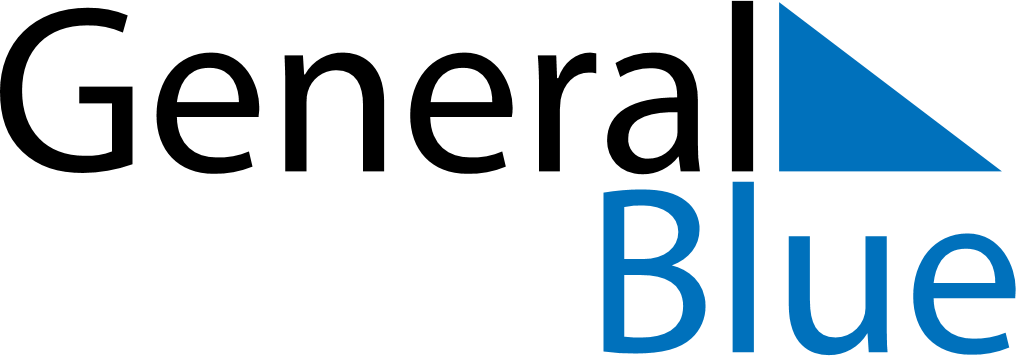 May 2028May 2028May 2028ChinaChinaSundayMondayTuesdayWednesdayThursdayFridaySaturday123456Labour DayYouth Day78910111213141516171819202122232425262728293031Dragon Boat Festival